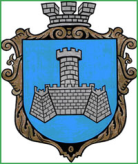 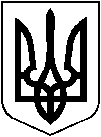 УКРАЇНАм.Хмільник Вінницької областіРОЗПОРЯДЖЕННЯМІСЬКОГО ГОЛОВИвід “04” травня 2023 р.                                                           №214-рПро затвердження графіку чергування працівників виконавчих органівміської ради щоп’ятниців приміщенні Хмільницької міської  ради    Керуючись ст.ст.42,59 Закону України “Про місцеве самоврядування в Україні”, відповідно до рішення 80 сесії Хмільницької міської ради 7 скликання від 31.08.2020 р. №2729 «Про внесення доповнень до Положення про виконавчий комітет міської ради 7 скликання в новій редакції», постанови Кабінету Міністрів України від 09 грудня 2020 р. № 1236 «Про встановлення карантину та запровадження обмежувальних протиепідемічних заходів з метою запобігання поширенню на території України гострої респіраторної хвороби COVID-19, спричиненої коронавірусом SARS-CoV-2» (зі змінами), враховуючи службову записку керуючого справами виконкому міської ради Маташа С.П. від 03.05.2023 р.:Затвердити графік чергування  працівників виконавчих органів Хмільницької міської ради щоп’ятниці з 05.05.2023 р. по 30.06.2023 р. в приміщенні міської ради з 15.45 год. до 17.00 год. згідно з Додатком.Встановити  режим роботи для працівників виконавчих органів Хмільницької міської ради згідно з п. 1 цього розпорядження:  початок о 9.15 год. та закінчення робочого дня о 17.00 год., обідня перерва з 12.00 год. до 12 год.45 хв.Контроль за виконанням цього розпорядження покласти на керуючого справами виконкому міської ради Маташа С.П.         Міський голова                                                  Микола ЮРЧИШИН                                         С.МАТАШН.БУЛИКОВАЮ.ЧЕБАНЕНКОДодаток до  розпорядженняміського голови                                                                                     «04» травня 2023р.  №214-р ГРАФІКчергування працівників виконавчих органів міської ради щоп’ятниців приміщенні Хмільницької міської  радиМіський голова                                           Микола ЮРЧИШИН05.05.2023Відділ з питань охорони здоров’я Хмільницької міської ради12.05.2023Архівний відділ міської ради19.05.2023Управління «Центр надання адміністративних послуг» міської ради26.05.2023Головний спеціаліст з питань запобігання та виявлення корупції міської ради02.06.2023Відділ цивільного захисту, оборонної роботи та взаємодії з правоохоронними органами міської ради09.06.2023Відділ ведення державного реєстру виборців міської ради16.06.2023Відділ управління персоналом міської ради23.06.2023Організаційний відділ міської ради30.06.2023Юридичний відділ міської ради